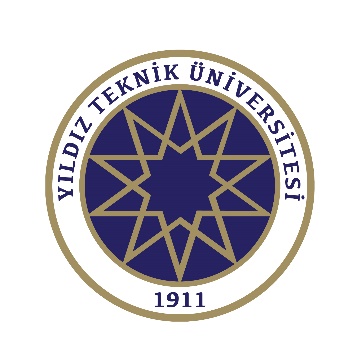 T.C. YILDIZ TEKNİK ÜNİVERSİTESİ SAĞLIK, KÜLTÜR VE SPOR DAİRE BAŞKANLIĞIKÜLTÜR HİZMETLERİ ŞUBE MÜDÜRLÜĞÜKULÜPLER AFİŞ/BRANDA ASMA - EL İLANI/BROŞÜR DAĞITMA BAŞVURU FORMUT.C. YILDIZ TEKNİK ÜNİVERSİTESİ SAĞLIK, KÜLTÜR VE SPOR DAİRE BAŞKANLIĞIKÜLTÜR HİZMETLERİ ŞUBE MÜDÜRLÜĞÜKULÜPLER AFİŞ/BRANDA ASMA - EL İLANI/BROŞÜR DAĞITMA BAŞVURU FORMUKulübün Adı ve Soyadı:Telefon Numarası:E-posta Adresi:Temsil Edilen Kuruluşların Adları (Var ise):Afişin İçeriği  ve Konusu: Afiş Asma İçin Öngörülen Başlama ve Bitiş Tarihleri, çalışmanın süresi, asılacak bölge:                           Talep Eden                                              Sağlık, Kültür ve Spor Daire Başkanı V.  Ad Soyad                                                                                             Halil ŞENGÜN  İmza                              UYGUNGENEL SEKRETER V.Doç. Dr. Bekir ŞENER..../…./ 201..                           Talep Eden                                              Sağlık, Kültür ve Spor Daire Başkanı V.  Ad Soyad                                                                                             Halil ŞENGÜN  İmza                              UYGUNGENEL SEKRETER V.Doç. Dr. Bekir ŞENER..../…./ 201..